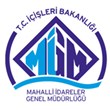 DAĞITIMLI
          Kamu istihdamına ilişkin sağlıklı ve güncel istatistiklerin üretilmesi çalışmalarına esas teşkil edecek il özel idareleri, belediyeler ve bağlı kuruluşları ile bunların üye oldukları mahalli idare birlikleri ve belediye iktisadi teşekküllerinde (BİT) istihdam edilen personele ilişkin bilgilere ihtiyaç duyulmaktadır.	Konu hakkında iliniz dahilindeki mahalli idarelerden temin edilecek bilgilerin, Valiliğinizce icmal edilerek ekteki formlara doldurularak en geç 20/01/2017 tarihine kadar (yerelbilgi@icisleri.gov.tr) internet adresine excel formatında iletilmesi hususunda;	Bilgilerinizi ve gereğini rica ederim.EK :DAĞITIM :T.C.
İÇİŞLERİ BAKANLIĞI
Mahalli İdareler Genel MüdürlüğüSayı   :93127266-900-E.40304/01/2017Konu :Kamu İstihdamıKamu İstihdamıD O S Y AM Emin BİLMEZ
Bakan a.
Genel Müdür V.1- Form-1 (1 sayfa)
2- Form-2 (1 sayfa)81 İl Valiliği